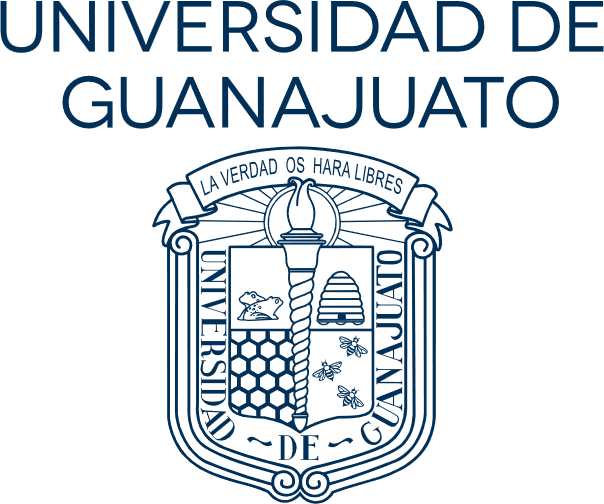 Formato de autorización para publicación de libros Modalidad de Impresión Bajo Demanda Guanajuato, Gto., a 28 de febrero de 2021.El que suscribe, por mi propio derecho y en mi calidad de autor del texto titulado _ _ __ _ _ _ __ _ _ _ _ _ _ _ _ _ , declaro bajo protesta de decir verdad que soy legítimo autor de la obra antes señalada y que la misma es original en la parte que me corresponde e inédita.Por lo anterior, los derechos de autor sobre mi aportación son de mi legítima propiedad y que mediante el presente escrito otorgo autorización a la Universidad de Guanajuato para que la obra de mi autoría sea editada, reproducida, divulgada y distribuida; lo anterior a efecto de que se publique bajo el sello editorial de la Universidad de Guanajuato, en versión impresa, bajo la modalidad de impresión bajo demanda de hasta 1000 ejemplares. La presente autorización es otorgada en forma no exclusiva, por la primera edición y hasta que sea impreso el tiraje de los 1000 ejemplares arriba señalados. Asimismo, la autorización es otorgada sin limitación alguna y libre de toda carga u obligación a la Universidad de Guanajuato, para el fin de que la primera edición del libro intitulado _ _ _ _ _ _ __ _ _ _ _ _ _ _ __ __ _ _ _ sea editado, reproducido, divulgado y distribuido; comprometiéndome a responder de la originalidad de la obra y a sacar en paz y salvo a la Universidad de Guanajuato, en caso de cualquier reclamación iniciada por algún tercero.  Finalmente, reconozco que la publicación tiene fines de difusión académica y de investigación. Lo anterior con fundamento en los artículos 3, 4 letra B fracción II, 13 fracción I, 21 fracción I, 24, 27, 42, 123, 124, 125 y 126 de la Ley Federal del Derecho de Autor.A T E N T A M E N T E__________________________________________FirmaTÍTULO DEL LIBROTIPO DE OBRALibro individualCapítulo o artículo en libro colectivoTÍTULO DE CAPÍTULONOMBRE DEL AUTORNACIONALIDADCORREO ELECTRÓNICOTELÉFONORFCINSTITUCIÓNCAMPUSDIVISIÓNDEPARTAMENTO